“I find that it’s the little things in life that matter the most.”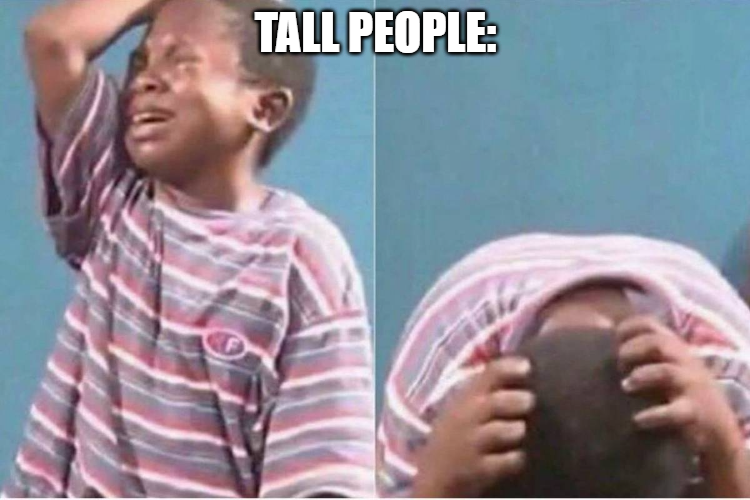 